Inhaberin der Betriebsbewilligung (identisch mit 2.1 Basisformular)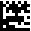 Firmenname: 	aktuelle Bewilligungsnr: 	BetriebsstandortIdentisch mit der Hauptadresse (2.1 Basisformular)? 	 ja (Falls ja, Adresse nicht ausfüllen)Grund des GesuchsEs sind alle zutreffenden Gründe anzukreuzen.Fachtechnisch verantwortliche Person(en) (FVP)Zu jeder neu beantragten fachtechnisch verantwortlichen Person muss ein aktueller Lebenslauf und Kopien relevanter Diplome und Abschlüsse eingereicht werden. Diese Unterlagen müssen belegen, dass die in der Arzneimittel-Bewilligungsverordnung (AMBV; SR 812.212.1) festgelegten Anforderungen durch die vorgeschlagene Person erfüllt werden, im Speziellen muss sie über die für die beantragte Tätigkeit erforderliche Sachkenntnis und berufliche Ausbildung verfügen und darf nur eine beschränkte Anzahl Mandate führen.Ist für diesen Standort nur eine FVP zuständig, kann bei den Listen der Tätigkeiten auf die Angabe in der Spalte FVP verzichtet werden.FVP 1:FVP 2:FVP 3:FVP 4:a) Pensum: Falls die FVP noch weitere Mandate in anderen Firmen betreut, bzw. beantragt hat, so ist das Zusatzblatt FVP Mehrfachmandate auszufüllen und dem Gesuch beizulegen.Tätigkeiten an diesem StandortEinzureichen sind nur die Seiten mit betroffenen Tätigkeiten, jedoch sämtliche Seiten einer Codegruppe (z. B. Herstellung, Einfuhr, Grosshandel, Ausfuhr, etc.).zurück zur ÜbersichtHERSTELLUNG von Transplantatprodukten (TpP) / Gentherapieprodukten (GT) / Gentechnisch veränderten Organismen (GVO)Bemerkungen zu 1.3 bis 1.6zurück zur ÜbersichtEINFUHR von Transplantatprodukten (TpP) / Gentherapieprodukten (GT) / Gentechnisch veränderten Organismen (GVO)Bemerkungen zu ST.2.1 bis ST.2.7 An diesem Standort werden keine TpP/GT/GVO gelagertzurück zur ÜbersichtGROSSHANDEL mit Transplantatprodukten (TpP) / Gentherapieprodukten (GT) / Gentechnisch veränderten Organismen (GVO)Bemerkungen zu ST.4 An diesem Standort werden keine TpP/GT/GVO gelagertzurück zur ÜbersichtAUSFUHR von Transplantatprodukten (TpP) / Gentherapieprodukten (GT) / Gentechnisch veränderten Organismen (GVO)Bemerkungen zu ST.5zurück zur ÜbersichtHANDEL IM AUSLAND mit Transplantatprodukten (TpP) / Gentherapieprodukten (GT) / Gentechnisch veränderten Organismen (GVO)Bemerkungen zu ST.6zurück zur ÜbersichtMÄKLER ODER AGENT für Transplantatprodukte (TpP) / Gentherapieprodukte (GT) / 
Gentechnisch veränderte Organismen (GVO)Bemerkungen zu ST.7BemerkungenBestätigung der Vollständigkeit und Richtigkeit der Angaben im FormularDie fachtechnisch verantwortliche Person (FVP) bestätigt mit ihrer Unterschrift die Vollständigkeit und Richtigkeit sämtlicher in diesem Gesuch und seinen Beilagen gemachten Angaben:FVP 1:FVP 2:FVP 3:FVP 4:FormularFormularGesuch Betriebsbewilligung – Zusatzblatt TpP/GT/GVODetailinformationen zu Betriebsstandort, Bewilligungsumfang und verantwortlicher PersonGesuch Betriebsbewilligung – Zusatzblatt TpP/GT/GVODetailinformationen zu Betriebsstandort, Bewilligungsumfang und verantwortlicher PersonIdentifikationsnummer:I-301.AA.05-A19dVersion:5.0Gültig ab Datum:22.04.2024Name Betriebsstandort:Nr. Betriebsstandort:Zusatz:Strasse / Nr.:Postfach:PLZ / Ort:Kanton:OMS LOC-IDLOC- Betriebsaufnahme (Ersterteilung)Verzicht auf die Tätigkeit an diesem StandortÄnderungen:keine Änderung an diesem Standort Zusätzlicher Standort für die Tätigkeit (Tätigkeit wird bereits an anderem Standort ausgeübt)Adressänderung des StandortsNamensänderung des StandortsWechsel der fachtechnisch verantwortlichen Person für Tätigkeiten an diesem StandortÄnderung des Bewilligungsumfangs an diesem StandortDie von der Änderung betroffenen Codes sind unter Bemerkungen (Punkt 6) anzugebenAnderes: NameVornameAkad. TitelGeburtsdatumE-MailTelefonWohnortPensum a)%	 im MandatBeruf (Bezeichnung gemäss Berufsausweis, Diplom)Beruf (Bezeichnung gemäss Berufsausweis, Diplom)NameVornameAkad. TitelGeburtsdatumE-MailTelefonWohnortPensum a)%	 im MandatBeruf (Bezeichnung gemäss Berufsausweis, Diplom)Beruf (Bezeichnung gemäss Berufsausweis, Diplom)NameVornameAkad. TitelGeburtsdatumE-MailTelefonWohnortPensum a)%	 im MandatBeruf (Bezeichnung gemäss Berufsausweis, Diplom)Beruf (Bezeichnung gemäss Berufsausweis, Diplom)NameVornameAkad. TitelGeburtsdatumE-MailTelefonWohnortPensum a)%	 im MandatBeruf (Bezeichnung gemäss Berufsausweis, Diplom)Beruf (Bezeichnung gemäss Berufsausweis, Diplom)Gesuch für:Gesuch für:Gesuch für:H/VICodegruppe 1: Herstellung von TpP/GT/GVOCodegruppe 2: Einfuhr von TpP/GT/GVOCodegruppe 4: Grosshandel mit TpP/GT/GVOCodegruppe 5: Ausfuhr von TpP/GT/GVOCodegruppe 6: Handel mit TpP/GT/GVO im AuslandCodegruppe 7: Mäkler oder Agent für TpP/GT/GVOH/V :TpP/GT/GVO der Humanmedizin, ohne Produkte für klinische VersucheI :TpP/GT/GVO für klinische VersucheH/VICodeBeschrieb der TätigkeitenFVP(Nr. gemäss Punkt 4)I: falls TpP/GT/GVO für klinische Versuche hergestellt werden, so ist dies in der Spalte I zu markierenI: falls TpP/GT/GVO für klinische Versuche hergestellt werden, so ist dies in der Spalte I zu markierenI: falls TpP/GT/GVO für klinische Versuche hergestellt werden, so ist dies in der Spalte I zu markieren1.3.1.3Herstellung von ZelltherapieproduktenST.1.3.1.3.1Herstellung von Zelltherapie-Zwischenprodukten oder nicht-verwendungsfertigen ZelltherapieproduktenST.1.3.1.3.1.1zur autologen Transplantation bestimmtST.1.3.1.3.1.2zur allogenen Transplantation bestimmtST.1.3.1.3.1.3zur Xenotransplantation am Menschen bestimmtBitte Zelltyp(en) spezifizieren: 
(Falls angekreuzt ist die Angabe erforderlich, max. 99 Zeichen)ST.1.3.1.3.2Herstellung von verwendungsfertigen ZelltherapieproduktenST.1.3.1.3.2.1zur autologen Transplantation bestimmtST.1.3.1.3.2.2zur allogenen Transplantation bestimmtST.1.3.1.3.2.3zur Xenotransplantation am Menschen bestimmtBitte Zelltyp(en) spezifizieren: 
(Falls angekreuzt ist die Angabe erforderlich, max. 99 Zeichen)1.3.1.4Herstellung von GentherapieproduktenST.1.3.1.4.1Herstellung von ex vivo Gentherapie-Zwischenprodukten oder nicht-verwendungsfertigen ex vivo GentherapieproduktenST.1.3.1.4.1.1zur autologen Transplantation bestimmtST.1.3.1.4.1.2zur allogenen Transplantation bestimmtST.1.3.1.4.1.3zur Xenotransplantation am Menschen bestimmtBitte Zelltyp(en) spezifizieren: 
(Falls angekreuzt ist die Angabe erforderlich, max. 99 Zeichen)ST.1.3.1.4.2Herstellung von verwendungsfertigen ex vivo GentherapieproduktenST.1.3.1.4.2.1zur autologen Transplantation bestimmtST.1.3.1.4.2.2zur allogenen Transplantation bestimmtST.1.3.1.4.2.3zur Xenotransplantation am Menschen bestimmtBitte Zelltyp(en) spezifizieren: 
(Falls angekreuzt ist die Angabe erforderlich, max. 99 Zeichen)ST.1.3.1.4.3Herstellung von GT/GVO ProduktenST.1.3.1.4.3.1Viraler VektorST.1.3.1.4.3.2PlasmideST.1.3.1.4.3.3KombinationspräparateST.1.3.1.4.3.4Andere: 
(Falls angekreuzt ist die Angabe erforderlich, max. 99 Zeichen)1.3.1.7Herstellung von GewebeproduktenST.1.3.1.7.1Herstellung von Zwischenprodukten oder nicht-verwendungsfertigen GewebeproduktenST.1.3.1.7.1.1zur autologen Transplantation bestimmtST.1.3.1.7.1.2zur allogenen Transplantation bestimmtST.1.3.1.7.1.3zur Xenotransplantation am Menschen bestimmtBitte Zelltyp(en) spezifizieren: 
(Falls angekreuzt ist die Angabe erforderlich, max. 99 Zeichen)ST.1.3.1.7.2Herstellung von verwendungsfertigen GewebeproduktenST.1.3.1.7.2.1zur autologen Transplantation bestimmtST.1.3.1.7.2.2zur allogenen Transplantation bestimmtST.1.3.1.7.2.3zur Xenotransplantation am Menschen bestimmtBitte Zelltyp(en) spezifizieren: 
(Falls angekreuzt ist die Angabe erforderlich, max. 99 Zeichen)1.3.1.8Herstellung von anderen TpP/GT/GVO ProduktenST.1.3.1.8.1KombinationspräparateST.1.3.1.8.2Andere: Typ der Präparate spezifizieren: 
(Falls angekreuzt ist die Angabe erforderlich, max. 99 Zeichen)1.3.2Chargenfreigabe1.3.2.3Zelltherapieprodukte1.3.2.4Gentherapieprodukte1.3.2.7Gewebeprodukte1.3.2.8Andere TpP/GT/GVO ProduktenTyp der Präparate spezifizieren: 
(Falls angekreuzt ist die Angabe erforderlich, max. 99 Zeichen)1.5Verpacken von TpP/GT/GVO Produkten1.5.1Primärverpacken1.5.1.1Kapseln1.5.1.4Matrizen1.5.1.5Flüssige Darreichungsformen1.5.1.17Andere nicht sterile Produkte: 
(Falls angekreuzt ist die Angabe erforderlich, max. 99 Zeichen)1.5.2Sekundärverpacken1.6Qualitätskontrolle1.6.1Mikrobiologische Analytik mit Sterilitätsprüfungen1.6.2Mikrobiologische Analytik ohne Sterilitätsprüfungen1.6.3Chemisch/Physikalisch1.6.4BiologischH/VICodeBeschrieb der TätigkeitenFVP(Nr. gemäss Punkt 4)ST.2.1Einfuhr von nicht-verwendungsfertigen TpP als Ausgangsmaterial zur Herstellung von TpPST.2.1.1zur autologen Transplantation bestimmtST.2.1.2zur allogenen Transplantation bestimmtST.2.1.3zur Xenotransplantation am Menschen bestimmtBitte Zelltyp(en) spezifizieren: 
(Falls angekreuzt ist die Angabe erforderlich, max. 99 Zeichen)ST.2.2Einfuhr von nicht-verwendungsfertigen GT/GVO Produkten als Ausgangsmaterial zur Herstellung von GT/GVO ProduktenST.2.2.1Virale VektorenST.2.2.2PlasmideST.2.2.3KombinationspräparateST.2.2.4Andere: 
(Falls angekreuzt ist die Angabe erforderlich, max. 99 Zeichen)ST.2.3Einfuhr von verwendungsfertigen TransplantatproduktenST.2.3.1Einfuhr von verwendungsfertigen TpP, inklusive MarktfreigabeST.2.3.2Einfuhr von verwendungsfertigen TpP, exklusive MarktfreigabeST.2.3.3Einfuhr von verwendungsfertigen ZelltherapieproduktenST.2.3.3.1zur autologen Transplantation bestimmtST.2.3.3.2zur allogenen Transplantation bestimmtST.2.3.3.3zur Xenotransplantation am Menschen bestimmtBitte Zelltyp(en) spezifizieren: 
(Falls angekreuzt ist die Angabe erforderlich, max. 99 Zeichen)ST.2.3.4Einfuhr von verwendungsfertigen GewebeproduktenST.2.3.4.1zur autologen Transplantation bestimmtST.2.3.4.2zur allogenen Transplantation bestimmtST.2.3.4.3zur Xenotransplantation am Menschen bestimmtBitte Zelltyp(en) spezifizieren: 
(Falls angekreuzt ist die Angabe erforderlich, max. 99 Zeichen)ST.2.3.5Einfuhr von verwendungsfertigen ex vivo GentherapieproduktenST.2.3.5.1zur autologen Transplantation bestimmtST.2.3.5.2zur allogenen Transplantation bestimmtST.2.3.5.3zur Xenotransplantation am Menschen bestimmtBitte Zelltyp(en) spezifizieren: 
(Falls angekreuzt ist die Angabe erforderlich, max. 99 Zeichen)ST.2.3.6Einfuhr von verwendungsfertigen KombinationspräparatenST.2.3.6.1zur autologen Transplantation bestimmtST.2.3.6.2zur allogenen Transplantation bestimmtST.2.3.6.3zur Xenotransplantation am Menschen bestimmtBitte Zelltyp(en) spezifizieren: 
(Falls angekreuzt ist die Angabe erforderlich, max. 99 Zeichen)ST.2.4Einfuhr verwendungsfertiger GT/GVO ProdukteST.2.4.1inklusive MarktfreigabeST.2.4.2exklusive MarktfreigabeST.2.4.3Virale VektorenST.2.4.4PlasmideST.2.4.5KombinationspräparateST.2.4.6Andere: 
(Falls angekreuzt ist die Angabe erforderlich, max. 99 Zeichen)ST.2.5Die Einfuhr von verwendungsfertigen TpP/GT/GVO, exklusive Marktfreigabe, ist beantragt für:ST.2.5.1die Einfuhr zur ausschliesslichen WiederausfuhrST.2.5.2die Einfuhr im Auftrag der ZulassungsinhaberinST.2.5.3die Einfuhr von in der Schweiz nicht zugelassenen Präparaten im Auftrag der bestellenden MedizinalpersonST.2.5.4die Einfuhr von TpP/GT/GVO für klinische Versuche im Auftrag des Sponsors zur anschliessenden Verteilung an die PrüfzentrenST.2.5.5Andere: 
(Falls angekreuzt ist die Angabe erforderlich, max. 99 Zeichen)ST.2.6Ausschliessliche Lagerung von TpP/GT/GVOST.2.7Erteilen von Herstellaufträgen von TpP/GT/GVO als AuftraggeberH/VICodeBeschrieb der TätigkeitenFVP(Nr. gemäss Punkt 4)ST.4.1Grosshandel mit nicht-verwendungsfertigen TpP als Ausgangsmaterial zur Herstellung von TpPST.4.1.1zur autologen Transplantation bestimmtST.4.1.2zur allogenen Transplantation bestimmtST.4.1.3zur Xenotransplantation am Menschen bestimmtBitte Zelltyp(en) spezifizieren: 
(Falls angekreuzt ist die Angabe erforderlich, max. 99 Zeichen)ST.4.2Grosshandel mit nicht-verwendungsfertigen GT/GVO Produkten als Ausgangsmaterial zur Herstellung von GT/GVO ProduktenST.4.2.1Virale VektorenST.4.2.2PlasmideST.4.2.3KombinationspräparateST.4.2.4Andere: 
(Falls angekreuzt ist die Angabe erforderlich, max. 99 Zeichen)ST.4.3Grosshandel mit verwendungsfertigen TransplantatproduktenST.4.3.1inklusive MarktfreigabeST.4.3.2exklusive MarktfreigabeST.4.3.3Grosshandel mit ZelltherapieprodukteST.4.3.3.1zur autologen Transplantation bestimmtST.4.3.3.2zur allogenen Transplantation bestimmtST.4.3.3.3zur Xenotransplantation am Menschen bestimmtBitte Zelltyp(en) spezifizieren: 
(Falls angekreuzt ist die Angabe erforderlich, max. 99 Zeichen)ST.4.3.4Grosshandel mit GewebeprodukteST.4.3.4.1zur autologen Transplantation bestimmtST.4.3.4.2zur allogenen Transplantation bestimmtST.4.3.4.3zur Xenotransplantation am Menschen bestimmtBitte Zelltyp(en) spezifizieren: 
(Falls angekreuzt ist die Angabe erforderlich, max. 99 Zeichen)ST.4.3.5Grosshandel mit Ex vivo GentherapieprodukteST.4.3.5.1zur autologen Transplantation bestimmtST.4.3.5.2zur allogenen Transplantation bestimmtST.4.3.5.3zur Xenotransplantation am Menschen bestimmtBitte Zelltyp(en) spezifizieren: 
(Falls angekreuzt ist die Angabe erforderlich, max. 99 Zeichen)ST.4.3.6Grosshandel mit KombinationspräparateST.4.3.6.1zur autologen Transplantation bestimmtST.4.3.6.2zur allogenen Transplantation bestimmtST.4.3.6.3zur Xenotransplantation am Menschen bestimmtBitte Zelltyp(en) spezifizieren: 
(Falls angekreuzt ist die Angabe erforderlich, max. 99 Zeichen)ST.4.4Grosshandel mit verwendungsfertigen GT/GVO ProduktenST.4.4.1inklusive MarktfreigabeST.4.4.2exklusive MarktfreigabeST.4.4.3Virale VektorenST.4.4.4PlasmideST.4.4.5In Form von KombinationspräparatenST.4.4.6Andere: 
(Falls angekreuzt ist die Angabe erforderlich, max. 99 Zeichen)ST.4.5Ausschliessliche Lagerung von TpP/GT/GVOST.4.6Erteilen von Herstellaufträgen als AuftraggeberH/VICodeBeschrieb der TätigkeitenFVP(Nr. gemäss Punkt 4)ST.5.1Ausfuhr von nicht-verwendungsfertigen TpP als Ausgangsmaterial zur Herstellung von TpPST.5.1.1zur autologen Transplantation bestimmtST.5.1.2zur allogenen Transplantation bestimmtST.5.1.3zur Xenotransplantation am Menschen bestimmtBitte Zelltyp(en) spezifizieren: 
(Falls angekreuzt ist die Angabe erforderlich, max. 99 Zeichen)ST.5.2Ausfuhr von nicht-verwendungsfertigen GT/GVO Produkten als Ausgangsmaterial zur Herstellung von GT/GVO ProduktenST.5.2.1Virale VektorenST.5.2.2PlasmideST.5.2.3KombinationspräparateST.5.2.4Andere: 
(Falls angekreuzt ist die Angabe erforderlich, max. 99 Zeichen)ST.5.3Ausfuhr von verwendungsfertigen TransplantatproduktenST.5.3.1Ausfuhr von verwendungsfertigen ZelltherapieproduktenST.5.3.1.1zur autologen TransplantationST.5.3.1.2zur allogenen TransplantationST.5.3.1.3zur Xenotransplantation am MenschenBitte Gewebetyp(en) spezifizieren: 
(Falls angekreuzt ist die Angabe erforderlich, max. 99 Zeichen)ST.5.3.2Ausfuhr von verwendungsfertigen GewebeproduktenST.5.3.2.1zur autologen TransplantationST.5.3.2.2zur allogenen TransplantationST.5.3.2.3zur Xenotransplantation am MenschenBitte Gewebetyp(en) spezifizieren: 
(Falls angekreuzt ist die Angabe erforderlich, max. 99 Zeichen)ST.5.3.3Ausfuhr verwendungsfertigen ex vivo GentherapieproduktenST.5.3.3.1zur autologen TransplantationST.5.3.3.2zur allogenen TransplantationST.5.3.3.3zur Xenotransplantation am MenschenBitte Gewebetyp(en) spezifizieren: 
(Falls angekreuzt ist die Angabe erforderlich, max. 99 Zeichen)ST.5.3.4Ausfuhr von verwendungsfertigen KombinationspräparatenST.5.3.4.1zur autologen TransplantationST.5.3.4.2zur allogenen TransplantationST.5.3.4.3zur Xenotransplantation am MenschenBitte Gewebetyp(en) spezifizieren: 
(Falls angekreuzt ist die Angabe erforderlich, max. 99 Zeichen)ST.5.4Ausfuhr von verwendungsfertigen GT/GVO Produkten ST.5.4.1Virale VektorenST.5.4.2PlasmideST.5.4.3KombinationspräparateST.5.4.4Andere: 
(Falls angekreuzt ist die Angabe erforderlich, max. 99 Zeichen)ST.5.5Erteilen von Herstellaufträgen als AuftraggeberH/VICodeBeschrieb der TätigkeitenFVP(Nr. gemäss Punkt 4)ST.6.1Handel mit nicht verwendungsfertigen TpP im Ausland, ohne Lagerhaltung in der Schweiz, als Ausgangsmaterial zur Herstellung von TpPST.6.1.1zur autologen TransplantationST.6.1.2zur allogenen TransplantationST.6.1.3zur Xenotransplantation am MenschenST.6.1.4KombinationspräparateST.6.2Handel mit nicht verwendungsfertigen GT/GVO Produkten im Ausland, ohne Lagerhaltung in der Schweiz, als Ausgangsmaterial zur Herstellung von GT/GVO ProduktenST.6.2.1Virale VektorenST.6.2.2PlasmideST.6.2.3KombinationspräparateST.6.2.4Andere: 
(Falls angekreuzt ist die Angabe erforderlich, max. 99 Zeichen)ST.6.3Handel mit verwendungsfertigen TpP im Ausland, ohne Lagerhaltung in der SchweizST.6.3.1Handel im Ausland mit ZelltherapieproduktenST.6.3.1.1zur autologen TransplantationST.6.3.1.2zur allogenen TransplantationST.6.3.1.3zur Xenotransplantation am MenschenBitte Zelltyp(en) spezifizieren: 
(Falls angekreuzt ist die Angabe erforderlich, max. 99 Zeichen)ST.6.3.2Handel im Ausland mit GewebeproduktenST.6.3.2.1zur autologen TransplantationST.6.3.2.2zur allogenen TransplantationST.6.3.2.3zur Xenotransplantation am MenschenBitte Gewebetyp(en) spezifizieren: 
(Falls angekreuzt ist die Angabe erforderlich, max. 99 Zeichen)ST.6.3.3Handel im Ausland mit ex vivo GentherapieproduktenST.6.3.3.1zur autologen TransplantationST.6.3.3.2zur allogenen TransplantationST.6.3.3.3zur Xenotransplantation am MenschenBitte Zelltyp(en) spezifizieren: 
(Falls angekreuzt ist die Angabe erforderlich, max. 99 Zeichen)ST.6.3.4Handel im Ausland mit KombinationspräparatenST.6.3.4.1zur autologen TransplantationST.6.3.4.2zur allogenen TransplantationST.6.3.4.3zur Xenotransplantation am MenschenTyp der Präparate spezifizieren: 
(Falls angekreuzt ist die Angabe erforderlich, max. 99 Zeichen)ST.6.4Handel mit verwendungsfertigen GT/GVO Produkten im Ausland, ohne Lagerhaltung in der SchweizST.6.4.1Virale VektorenST.6.4.2PlasmideST.6.4.3KombinationspräparateST.6.4.4Andere: 
(Falls angekreuzt ist die Angabe erforderlich, max. 99 Zeichen)H/VICodeBeschrieb der TätigkeitenFVP(Nr. gemäss Punkt 4)ST.7.1Mäkler für nicht verwendungsfertige TpP als Ausgangsmaterial zur Herstellung von TpPST.7.2Mäkler für nicht verwendungsfertige GT/GVO Produkte als Ausgangsmaterial zur Herstellung von GT/GVO ProduktenST.7.3Mäkler für verwendungsfertige TpPST.7.3.1ZelltherapieprodukteST.7.3.2GewebeprodukteST.7.3.3Ex vivo GentherapieprodukteST.7.3.4KombinationspräparateST.7.4Mäkler für verwendungsfertige GT/GVO ProdukteST.7.5Agent für nicht verwendungsfertige TpP als Ausgangsmaterial zur Herstellung von TpPST.7.6Agent für nicht verwendungsfertige GT/GVO Produkte als Ausgangsmaterial zur Herstellung von GT/GVO ProduktenST.7.7Agent für verwendungsfertige TpPST.7.7.1ZelltherapieprodukteST.7.7.2GewebeprodukteST.7.7.3Ex vivo GentherapieprodukteST.7.7.4KombinationspräparateST.7.8Agent für verwendungsfertige GT/GVO ProdukteVorname/Name:Ort, Datum:Unterschrift:Vorname/Name:Ort, Datum:Unterschrift:Vorname/Name:Ort, Datum:Unterschrift:Vorname/Name:Ort, Datum:Unterschrift: